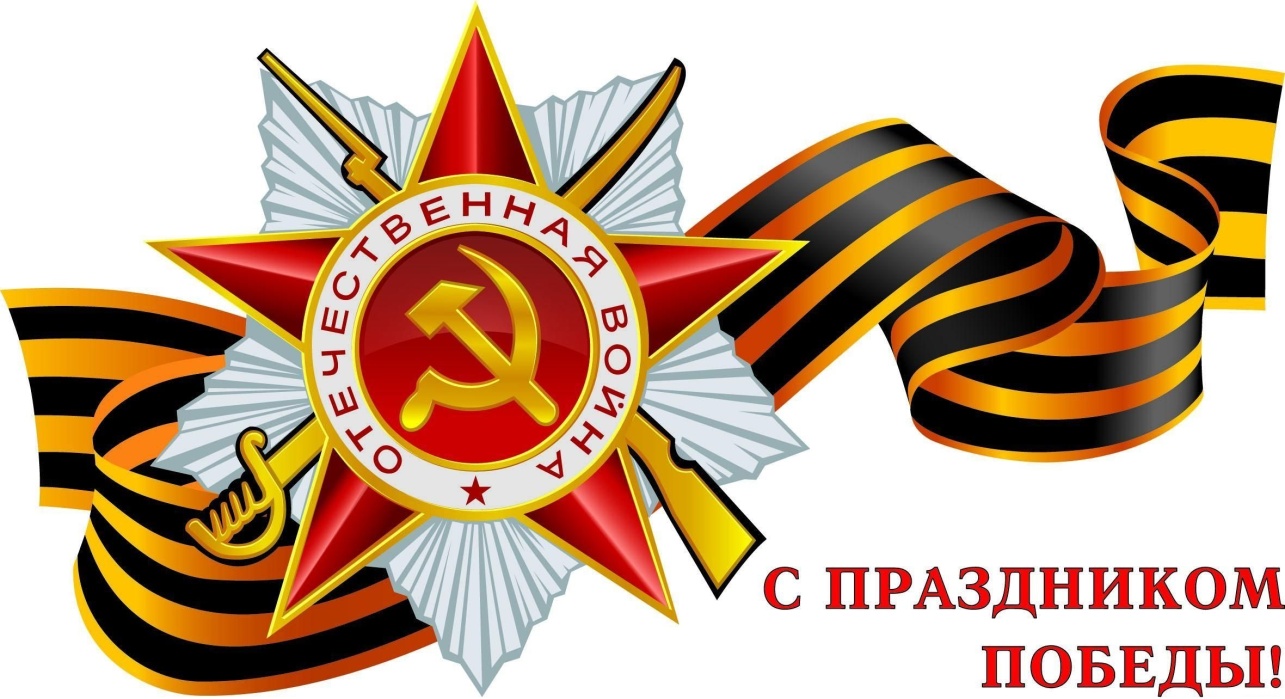 Майский праздник –
День Победы
Отмечает вся страна.
Надевают наши деды
Боевые ордена.

                                           Их с утра зовёт дорога
                                          На торжественный парад.
                                          И задумчиво с порога
                                          Вслед им бабушки глядят.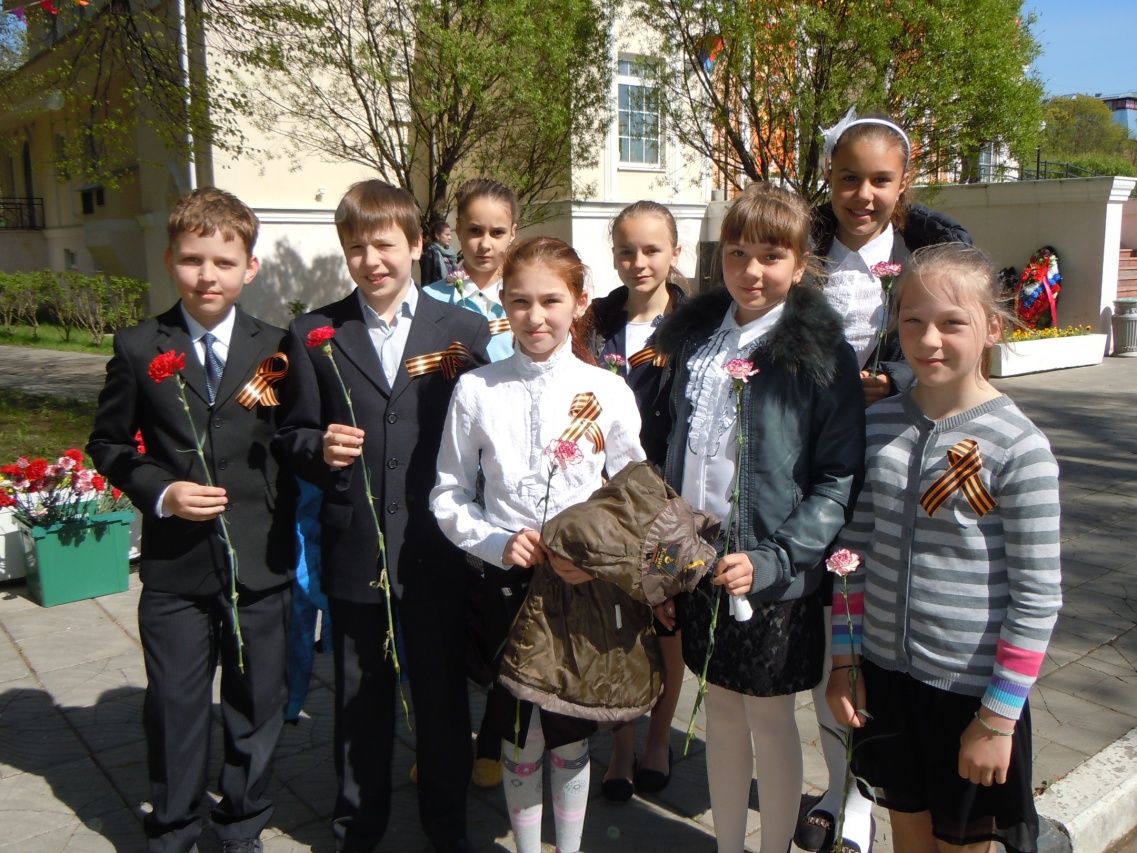 День Победы 9 Мая –Праздник мира в стране и весны.В этот день мы солдат вспоминаем,Не вернувшихся в семьи с войны.                                                    В этот праздник мы чествуем дедов,                                                   Защитивших родную страну,                                                  Подарившим народам Победу                                                 И вернувшим нам мир и весну!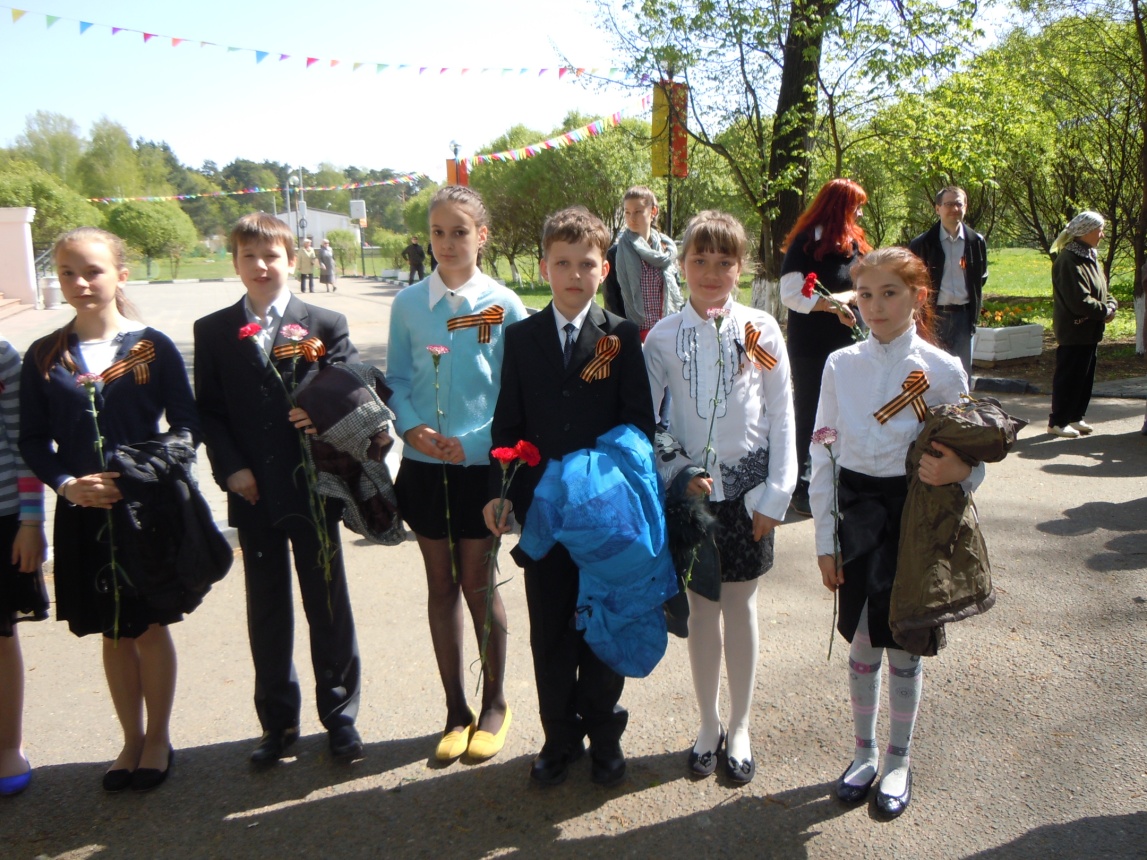 «Никто не забыт и ничто не забыто» -
Горящая надпись на глыбе гранита.

Поблекшими листьями ветер играет
И снегом холодным венки засыпает.

Но, словно огонь, у подножья – гвоздика.
Никто не забыт и ничто не забыто.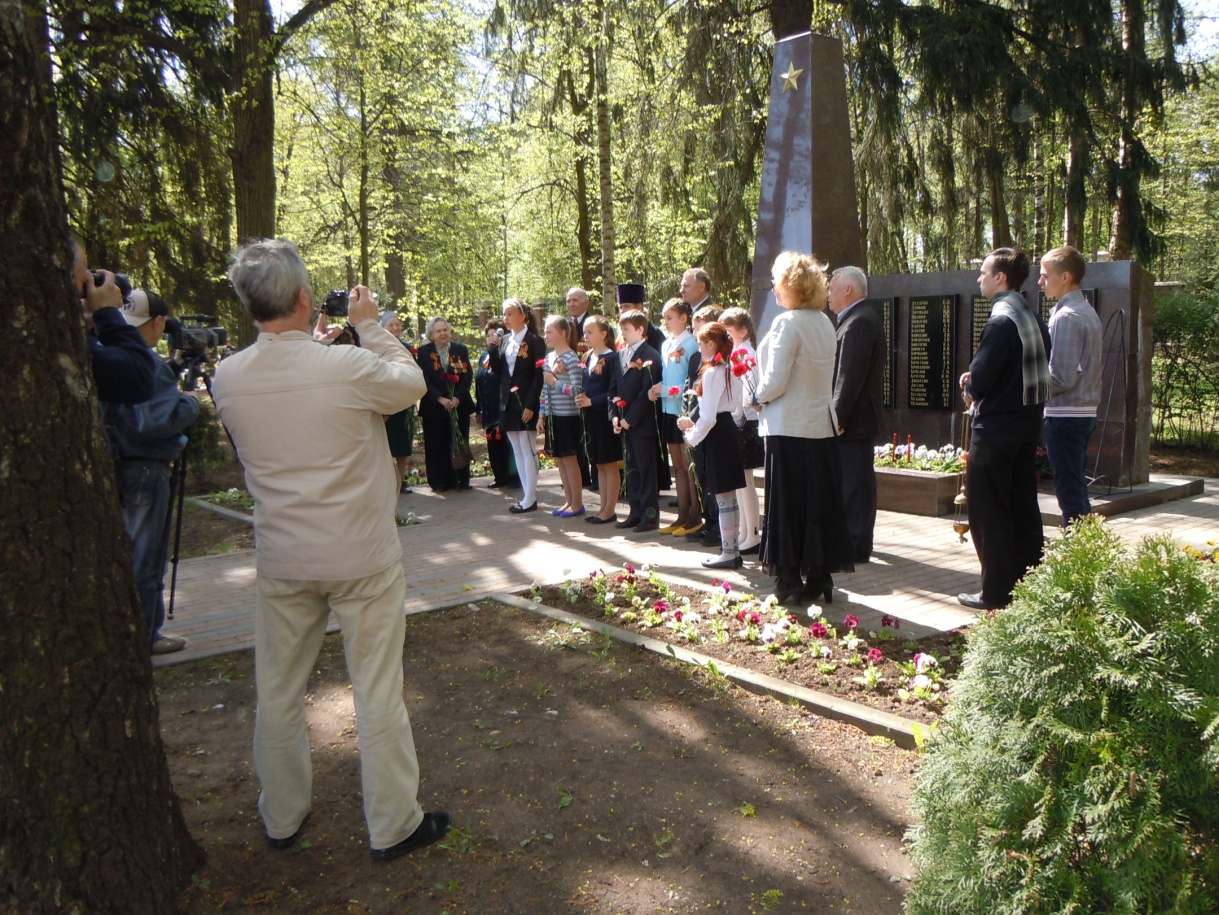 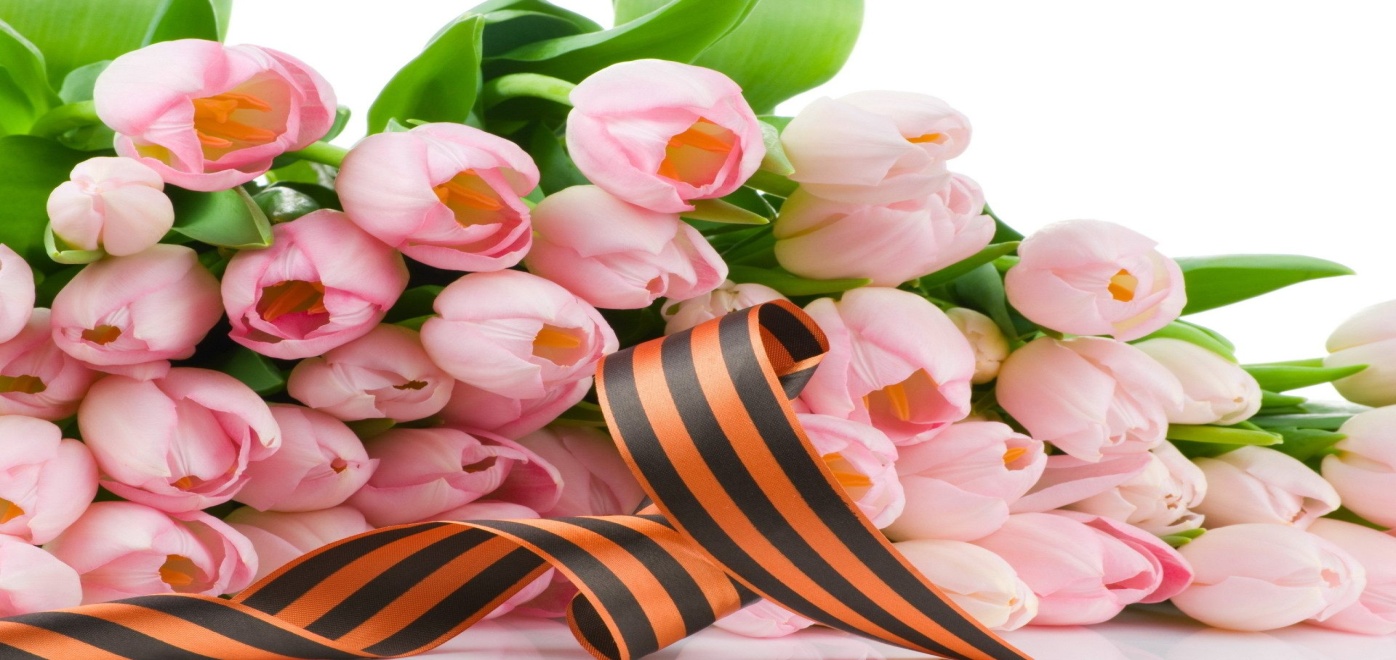 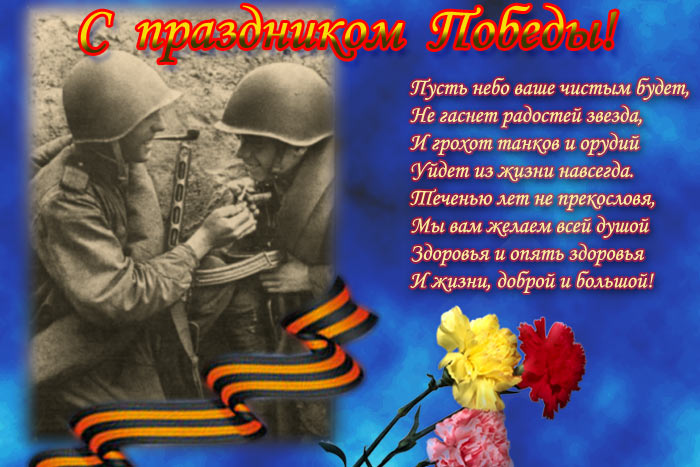 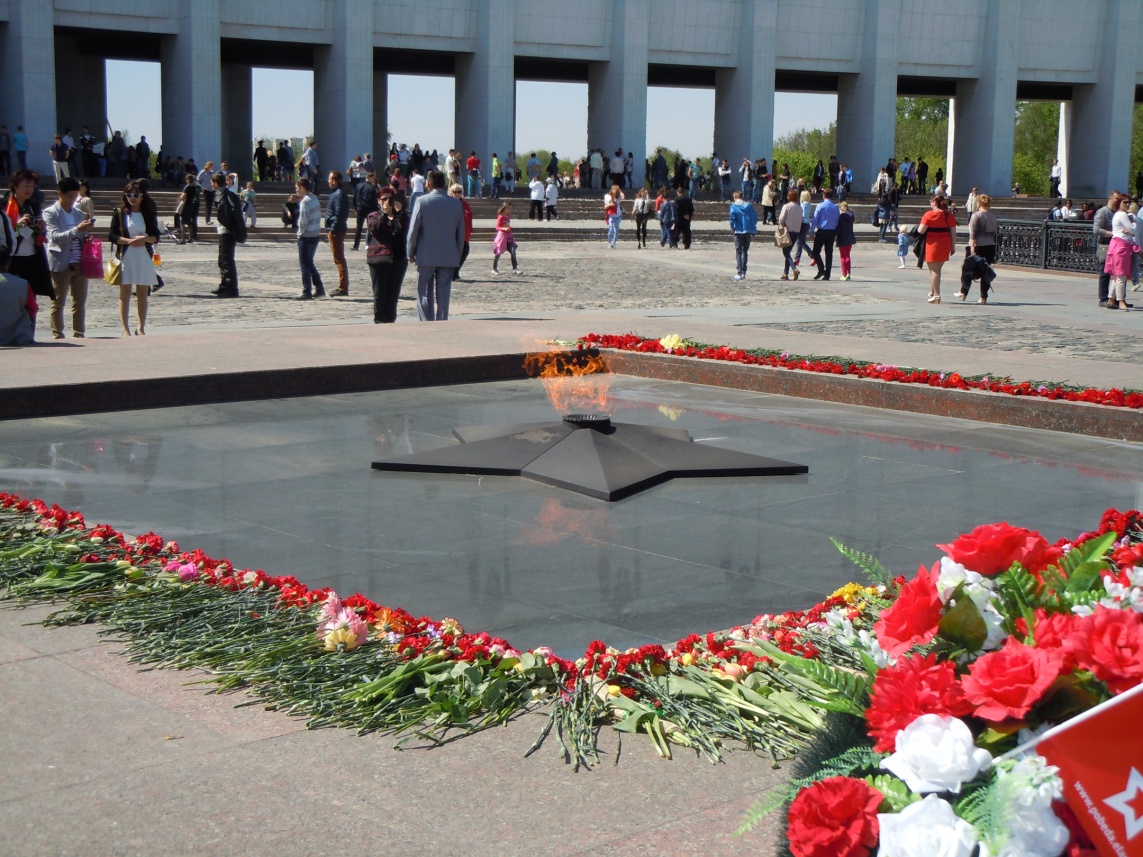 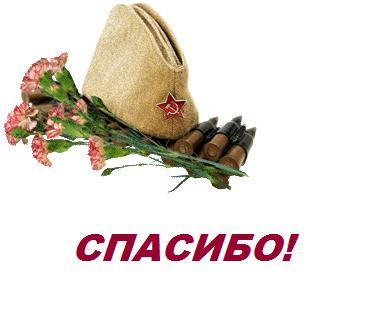 